УКРАЇНАЧЕРНІВЕЦЬКА ОБЛАСНА ДЕРЖАВНА АДМІНІСТРАЦІЯЧЕРНІВЕЦЬКА ОБЛАСНА ВІЙСЬКОВА АДМІНІСТРАЦІЯДЕПАРТАМЕНТ ОСВІТИ І НАУКИвул. М. Грушевського, 1, м. Чернівці, 58002, тел. (0372) 55-29-66, факс 57-32-84,Е-mail: doncv@ukr.net   Код ЄДРПОУ 39301337   08.04.2022  № 01-34/630                         На № ____________ від ___________Керівникам місцевих органів управління   освітою територіальних громад Директорам закладів фахової передвищої, професійної (професійно-технічної)   освіти та закладів освіти  комунальної власності Чернівецької обласної  ради Про навчання з мінної безпеки                      на спеціальній онлайн платформі Відповідно до листа Міністерства освіти і науки  України від 01.04.2022 № 1/3798-22 «Про навчання з мінної небезпеки на спеціальній онлайн платформі» Департамент освіти і науки обласної військової адміністрації інформує, що  громадською організацією «Асоціація саперів України» (далі – Асоціація) за підтримки МОН у 2020 та 2021 роках було реалізовано пілотний проєкт з навчання педагогів Дніпропетровської, Донецької, Луганської областей та міста Києва на спеціальній онлайн платформі з питань мінної небезпеки (Explosive Ordnance Risk Education – EORE). Враховуючи широкомасштабну війну російських окупаційних військ на всій території України, вбачаємо за доцільне проходження зазначеного навчання педагогами з усіх закладів освіти області. В подальшому набуті знання і навички педагогів з мінної небезпеки дозволять їм проводити інформаційні заняття з безпекових питань для аудиторії різних вікових категорій, насамперед для учнів закладів загальної середньої освіти.Курс розрахований на 30 годин онлайн навчання. Слухачеві потрібно зареєструватись за посиланням: https://eoreplatform.web.app/ та у зручний для себе час пройти онлайн курс навчання. Підтвердження аккаунтів відбувається протягом доби. Усі педагоги, які успішно пройдуть зазначений курс навчання, отримають відповідний сертифікат (генерується автоматично) та зможуть завантажити в особистому кабінеті необхідну навчально-методичну літературу (в електронному вигляді). 		Загальна кількість учасників онлайн навчання не обмежена. Контактна особа від Асоціації - Чуткий Сергій Іванович, член правління організації, e-mail: ua.deminers@gmail.com. Департамент освіти і науки обласної військової адміністрації рекомендує керівникам місцевих органів управління освітою територіальних громад, директорам  закладів фахової передвищої, професійної (професійно-технічної) освіти та закладів освіти комунальної власності Чернівецької обласної ради організувати з керівниками закладів освіти та відповідальними особами з цивільного захисту онлайн навчання з мінної небезпеки за вказаним посиланням.Директор Департаменту					Оксана САКРІЄРСвітлана ПРІНЬКО Степан ЩЕРБАНОВИЧ0503740637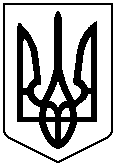 